    Aktivitäten bei Special Olympics Saarland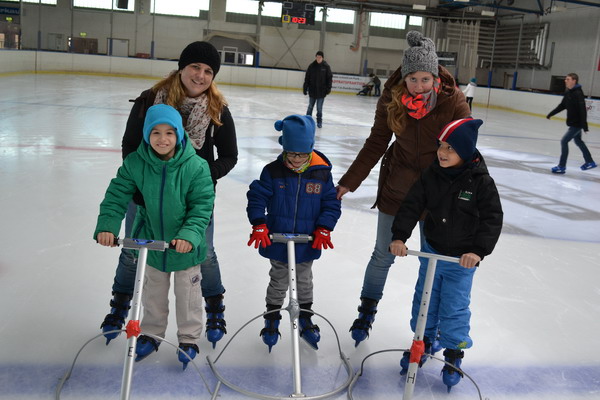 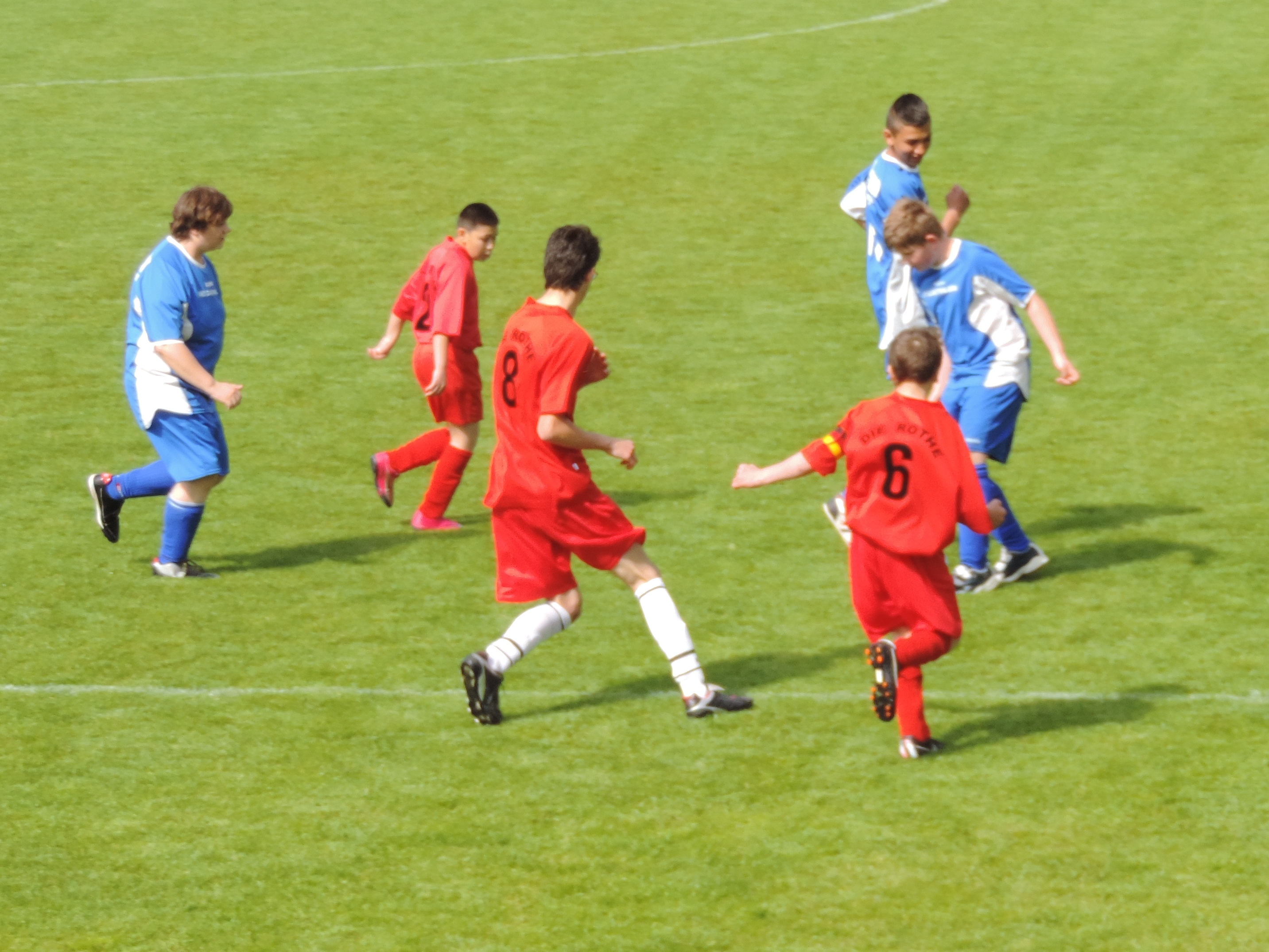 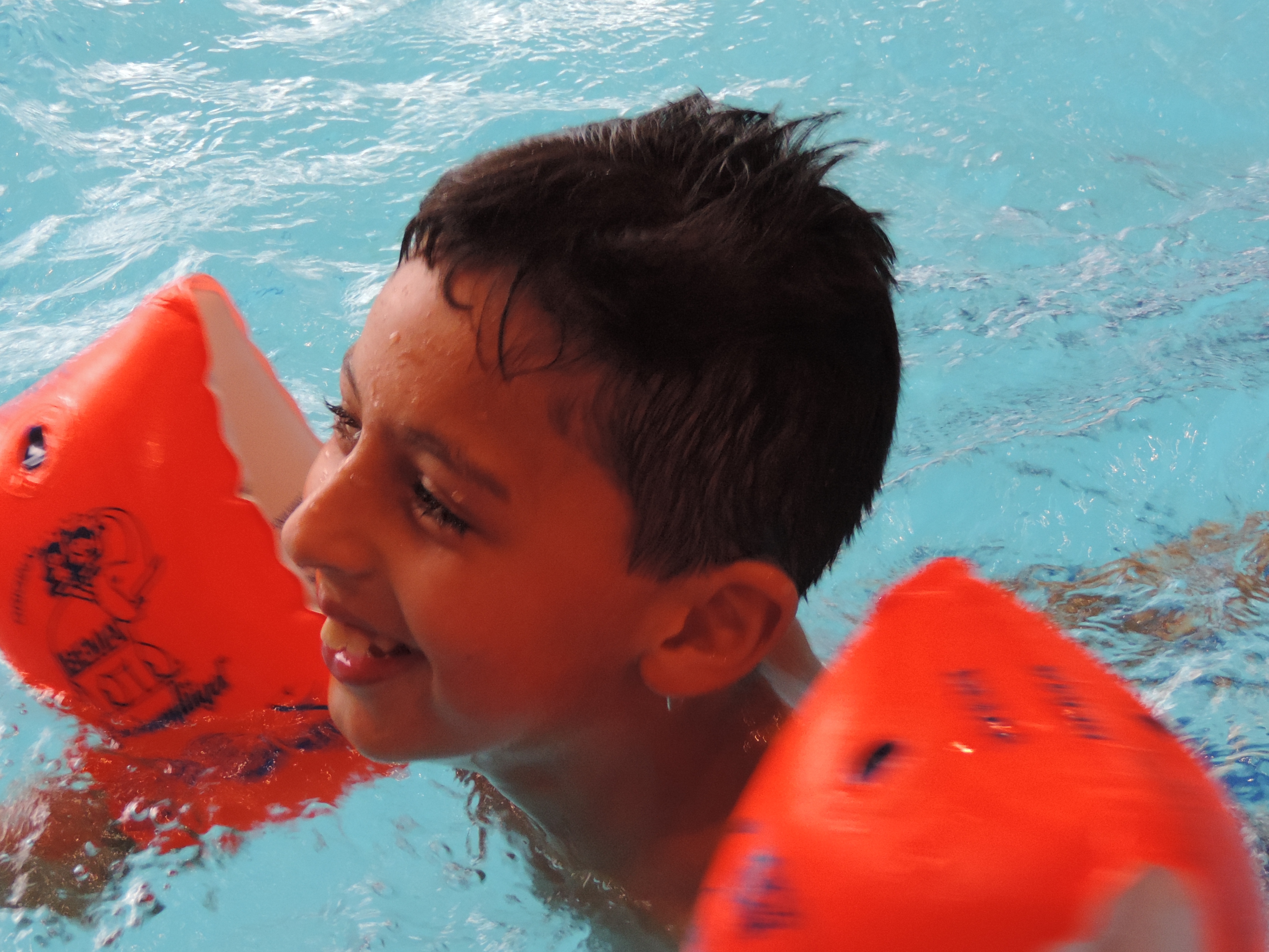 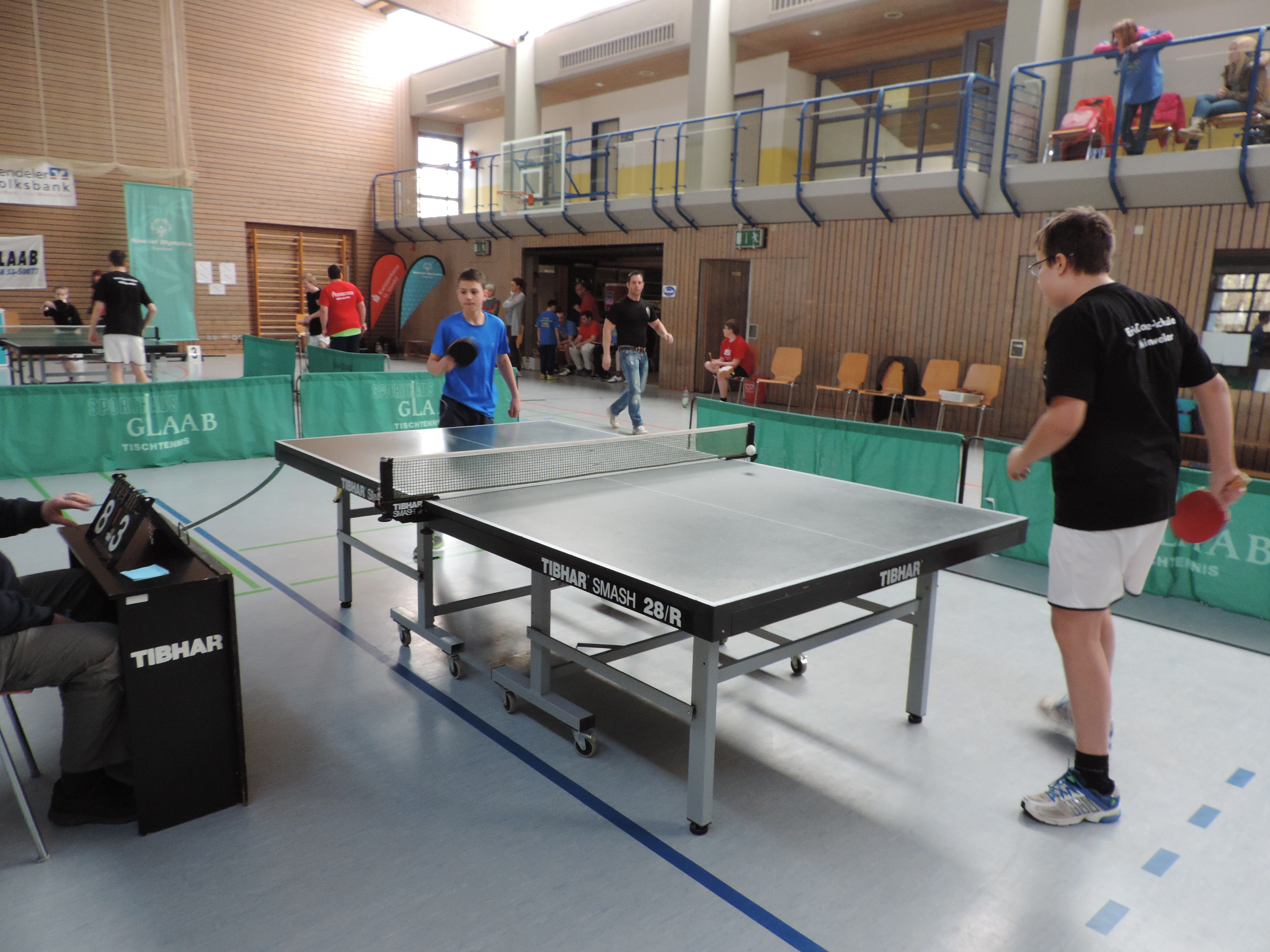 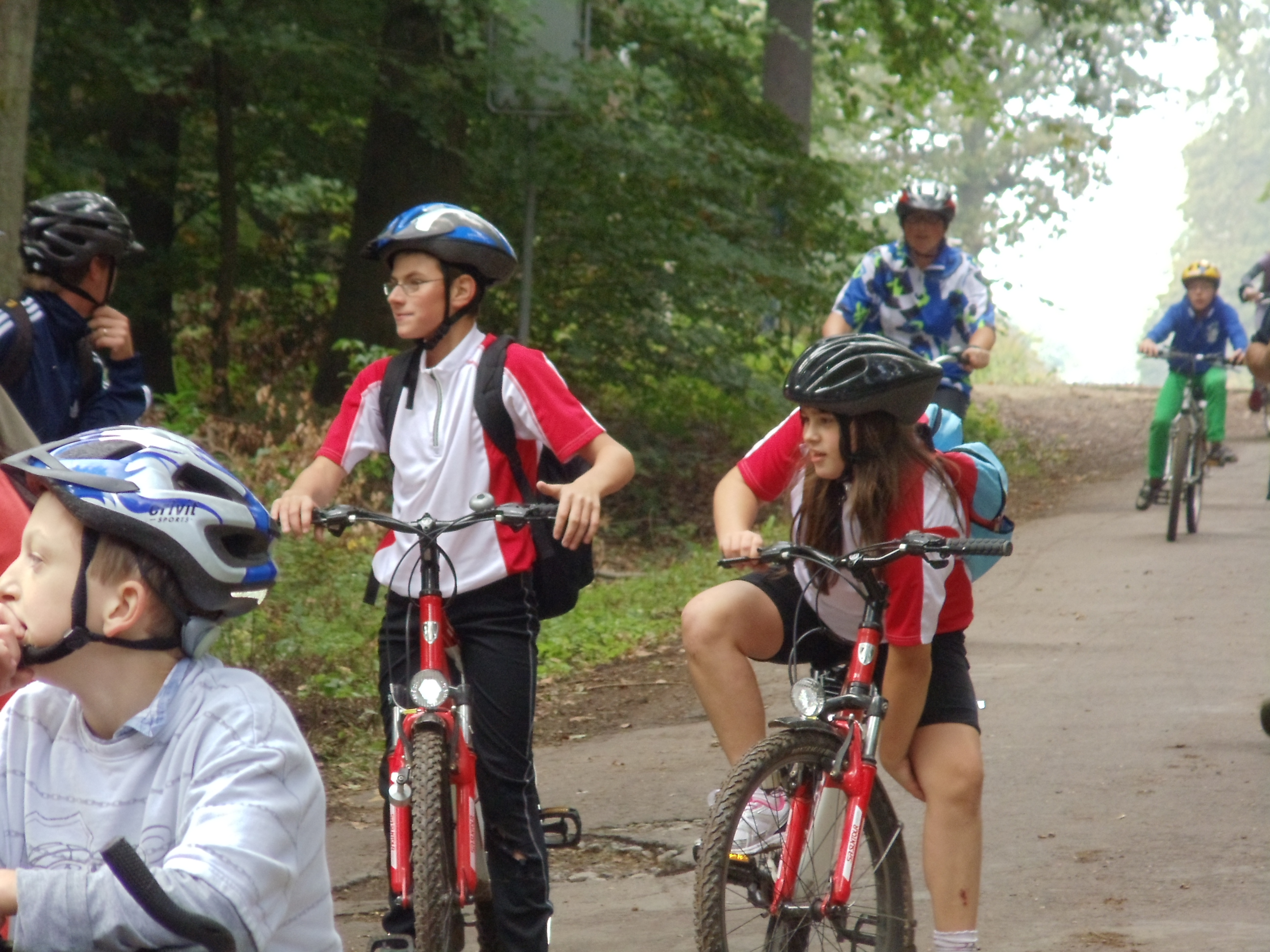 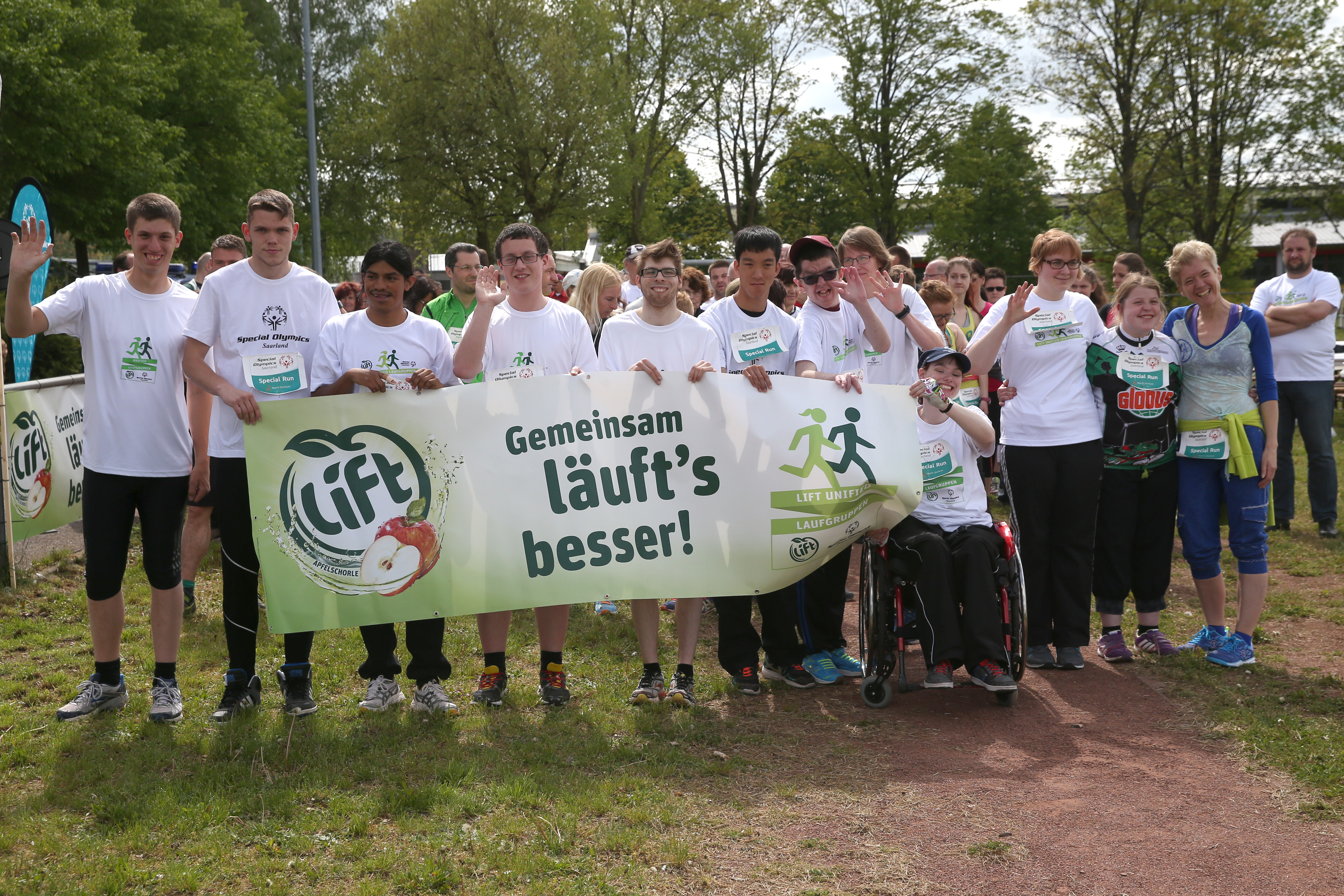 